    Základní umělecká škola A. M. Buxton, Úpice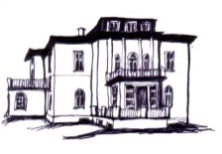          4. Žákovské vystoupení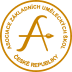 3. 12. 2019 v 18.00Tyršova 351 - aula školySkladatel a název skladbyŽák, vyučující a doprovod1. Lidová písně: Nic nedbám, J. Sychra: Kdybys ptáčku letěl, Koleda: Půjdem spolu do betlémaSmyčcový soubor
Josef Hejna2.G. F. Händel: AllegroValerie Vylíčilová - klavír (3. /I.)
Eva Slaninová3.Marie Kružíková: Čerti se ženiliLucie Fialová - zpěv (1. /I.)
Eva Matoušková
Eva Slaninová4.A. Sarauer: 2 lidové písněTereza Feketová - klavír (2. /I.)
Eva Slaninová5.J. Uhlíř: Trpasličí svatbaBarbora Šímová - příčná flétna (1. /I.)
Ivona Šebková6.J. Uhlíř, P. Skoumal: Voda voděnka, Maxipes FíkMonika Prouzová - příčná flétna (2. /I.)
Ivona Šebková7.P. Skoumal, A. Michajlov: Tam, kde v noci jasně svítí světlušky, Pluj moje růžeKateřina Vlachová - příčná flétna (1. /I.)
Ivona Šebková8.W. A. Mozart: Mladý kavalírOndřej Kopřiva - trubka (6. /I.)
Bc. Jan Hofman
Klára Pacáková9.J. B. Lully: PíseňEliška Kuťáková - housle (2. /I.)
Josef Hejna
Eva Slaninová10. J. Brahms: ValčíkMarkéta Petrů - housle (3. /I.)
Josef Hejna
Klára Pacáková11.C. Rollin: Preludium C durTereza Penzešová - klavír (4. /I.)
Eva Slaninová12.L. Zvonař: Já mám koněV. Flegl: Nesem vám novinyMichaela Kaslová - klavír (2. /I.)
Eva Slaninová13.F. Sládek: Sadila, SadilaTereza Košnarová - zpěv (3. /I.)
Iveta Aman
Eva Slaninová14.L. Einaudi: PrimaveraKateřina Vodičková - klavír (1. /II.)
Eva Slaninová15.Lee Hazlewood, J. Fiala: ŠššTereza Penzešová – pop. zpěv (3. /I.)
Lenka Pavlíčková16.Z. Podgajny: Bílý vánoční slonJ. Suchý, J. Stune, Z. Borovec: Padá sníhLudvíková Michaela- pop. zpěv (4. / I.)Polc Ondřej  - pop. zpěv (3./ I.)
Lenka Pavlíčková17.A. Dvořák: Slovanský tanec č. 1Anna Valkema - 4 ruč. klavír (2./II.)
Eva Slaninová